WILGA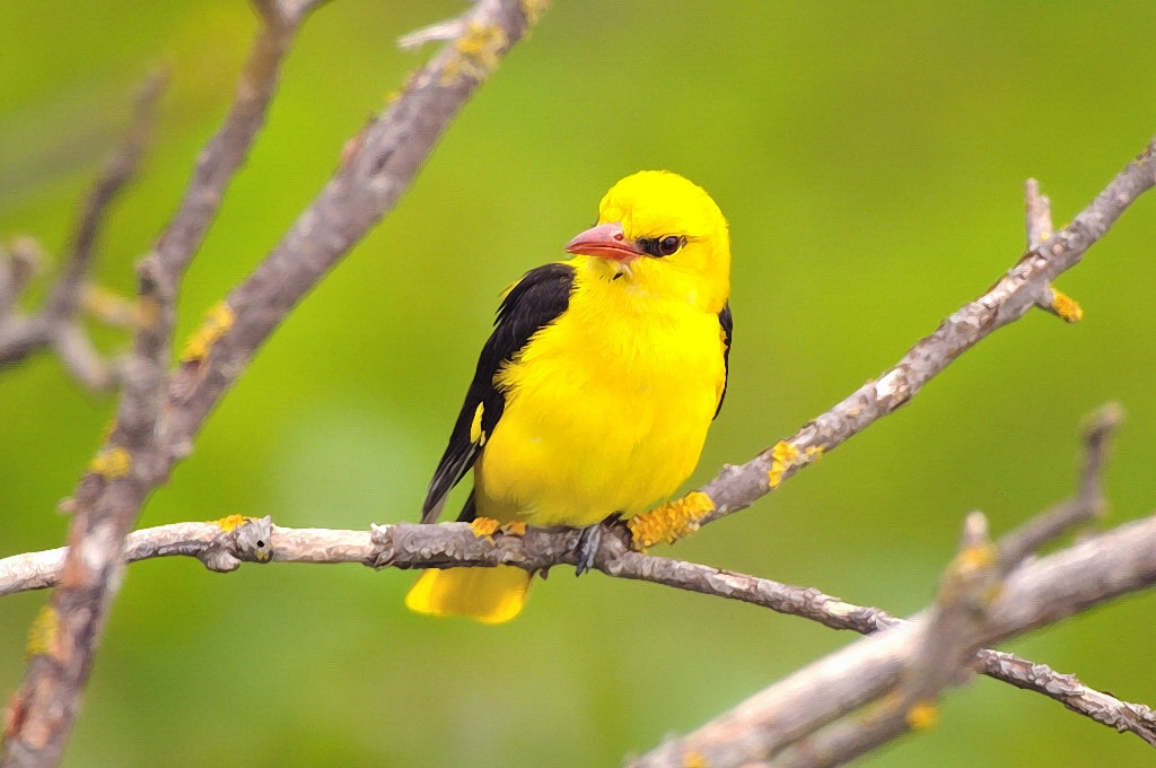 